Муниципальное бюджетное дошкольное образовательное учреждение«Детский сад «Теремок» с. Краснолесье»Симферопольского района Республики Крым_____________________________________________________________________________ОКПО 00837548 ОГРН 1159102029349  ИНН/КПП 9109010324/910901001ул. Парковая, дом 67-А, с. Краснолесье, Симферопольский  район, РК, 297579тел.(3652) 31-13-10, e-mail: lunina.nina.77759@mail.ruОТЧЕТо проведении мероприятий посвященных Дню Государственного флага Российской ФедерацииВо исполнение распоряжения Совета министров Республики Крым от  20.07.2018г. № 793-р «О подготовку и проведении в 2018году в Республике Крым мероприятий, посвященных Дню Государственного флага Российской Федерации», в соответствии с письмом  Управления образования администрации Симферопольского района от 09.08.2018г. №1462/01-14  в  МБДОУ «Детский сад «Теремок» с.Краснолесье»  22 августа 2018 года прошли мероприятия посвященные Дню Государственного флага Российской Федерации.Для воспитанников ДОУ было проведено:-Интегрированное занятие: «Наш дом- Россия»                                                                                        - Подвижные игры, викторины «Гордимся мы Россией», «Белый, синий, красный»-Выставка детских книг «Россия – родина моя», «Наша гордость и слава»- Музыкально – познавательный досуг «Что мы Родиной зовем»- Беседа «Государственный флаг России – символ единения народов нашей страны- Знакомство с народными играми  "Городки", "Казаки-разбойники", "Прятки", "Гуси".- Дидактическая игра «Собери флажок»- Выставка детских работ «Флаг России»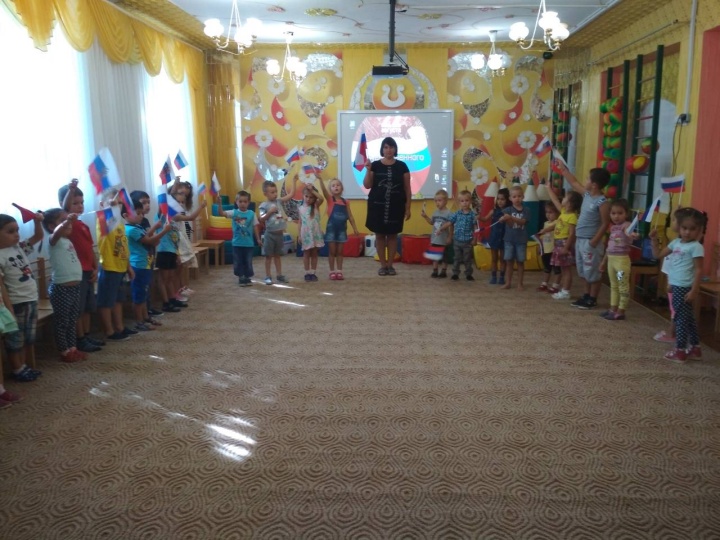 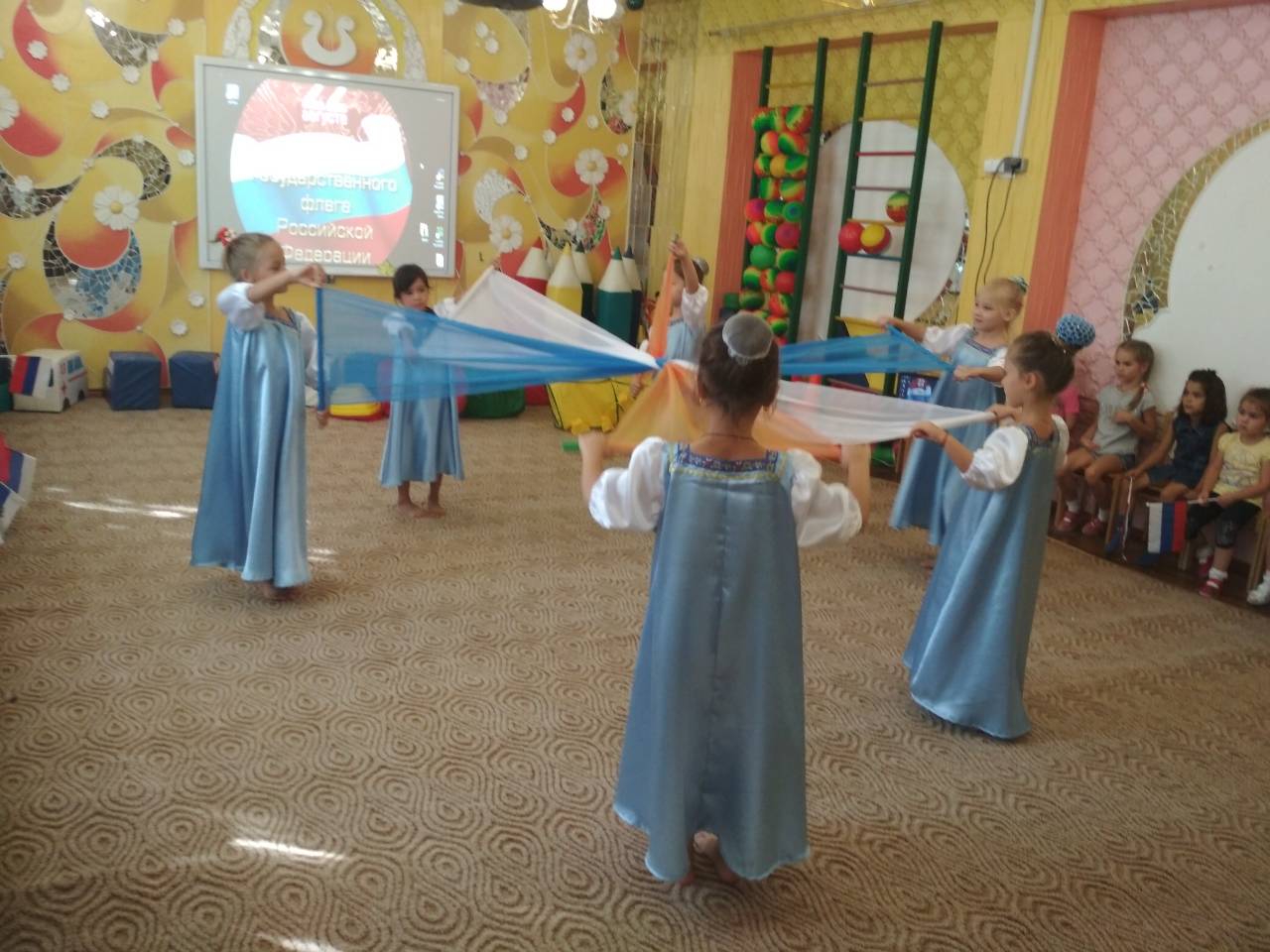 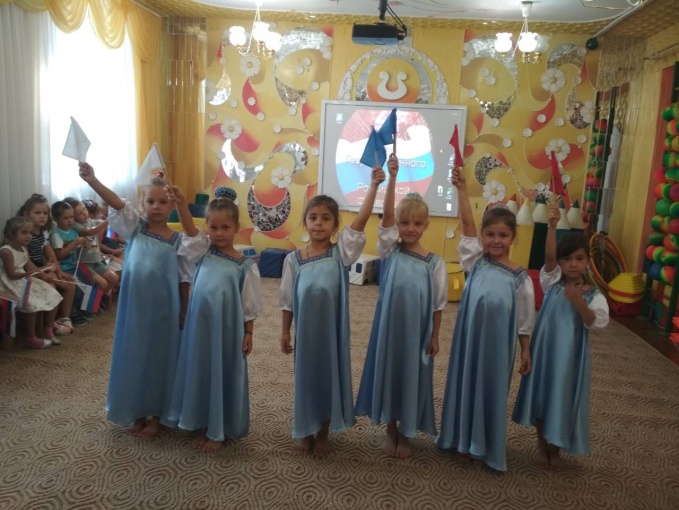 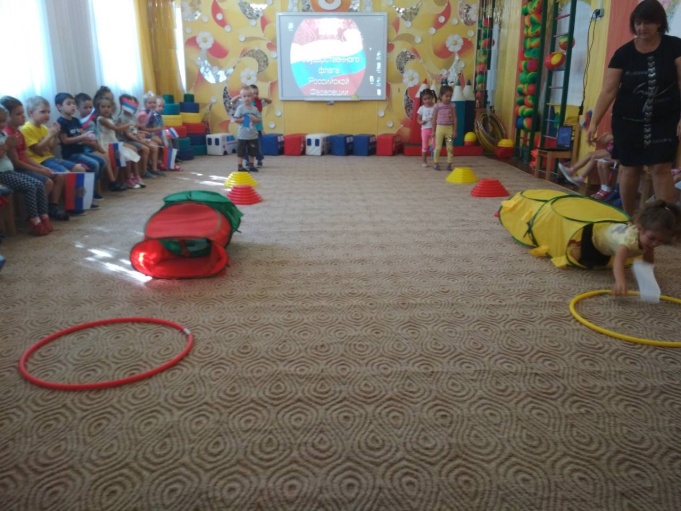 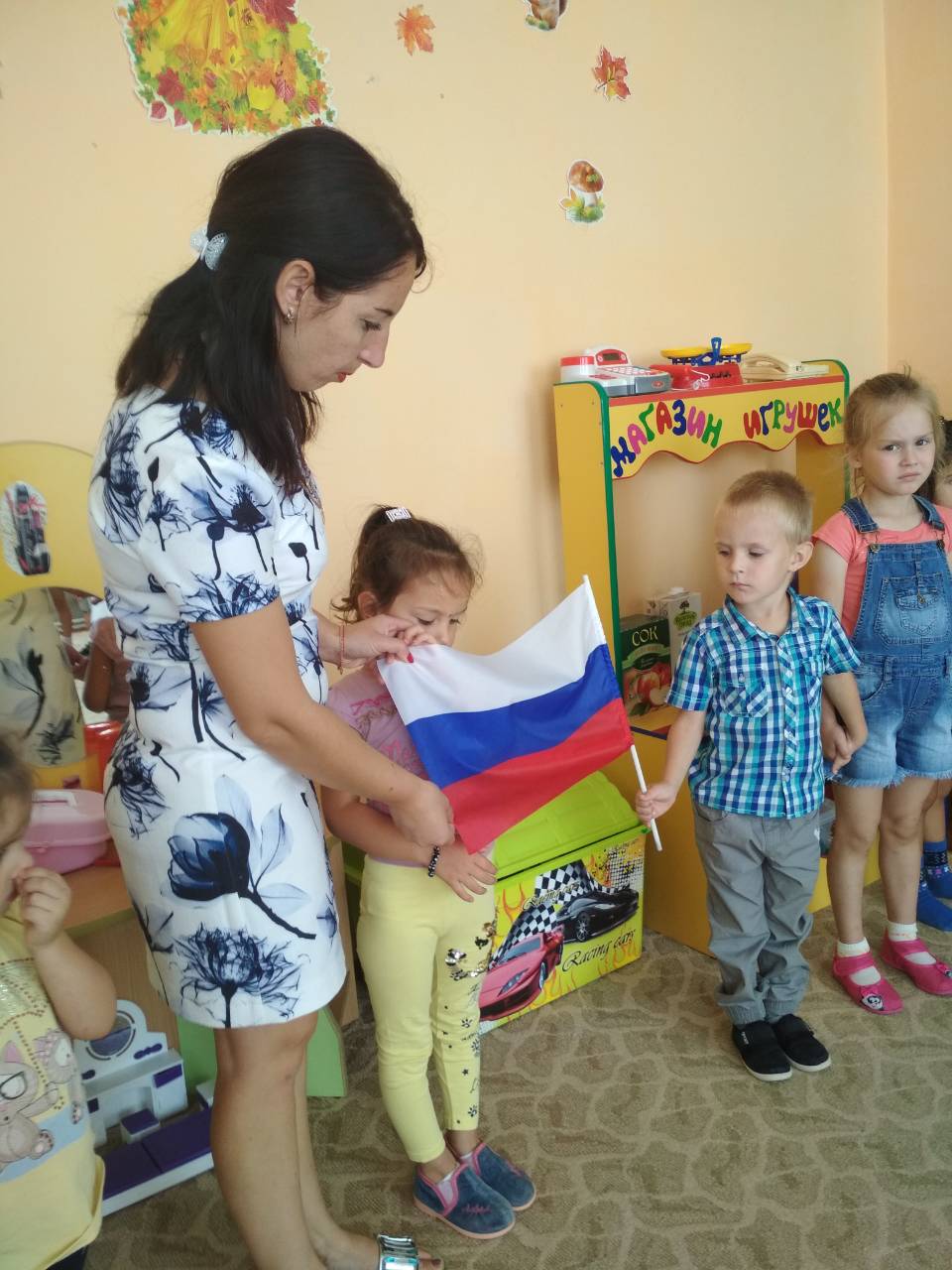 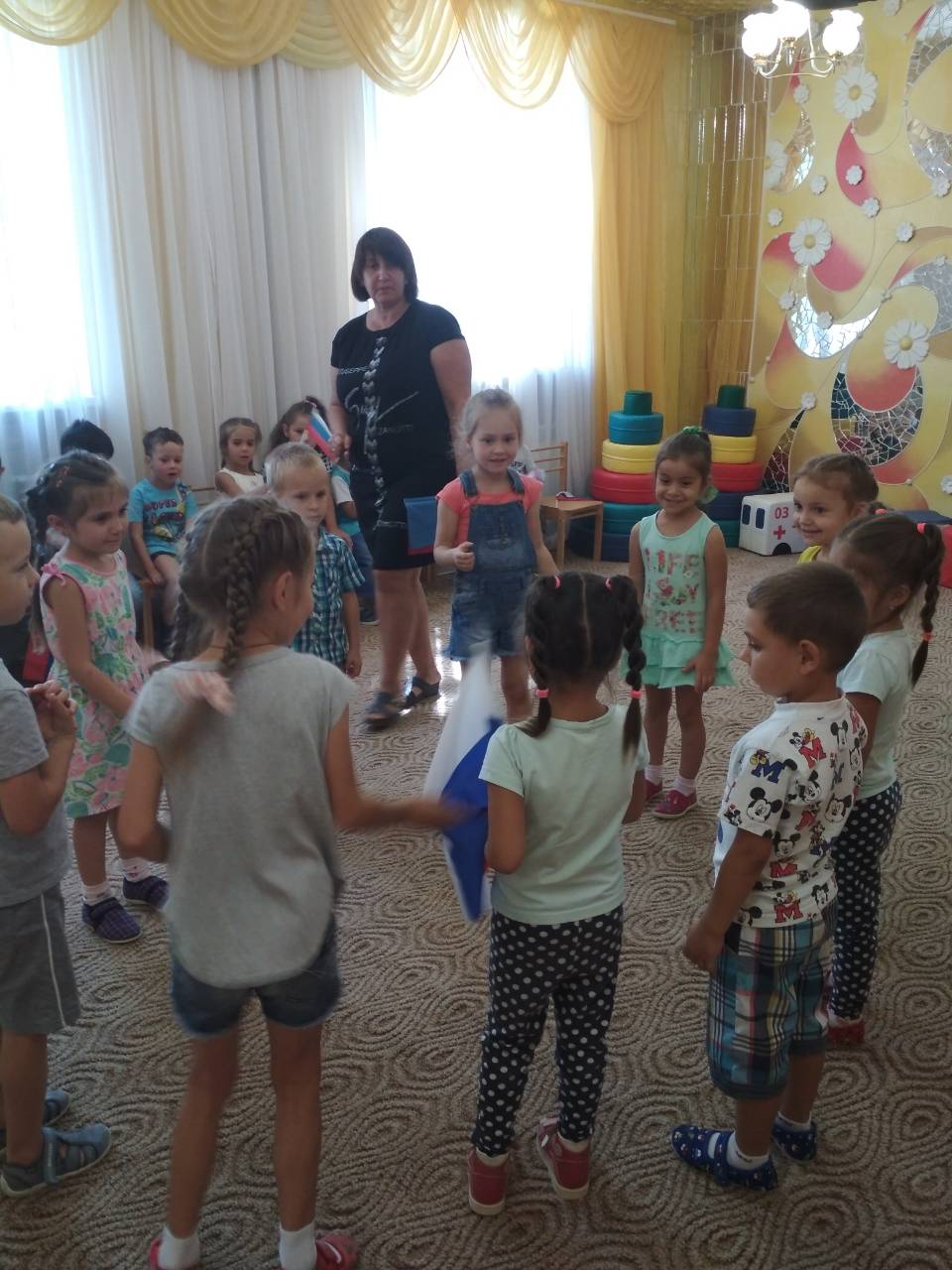 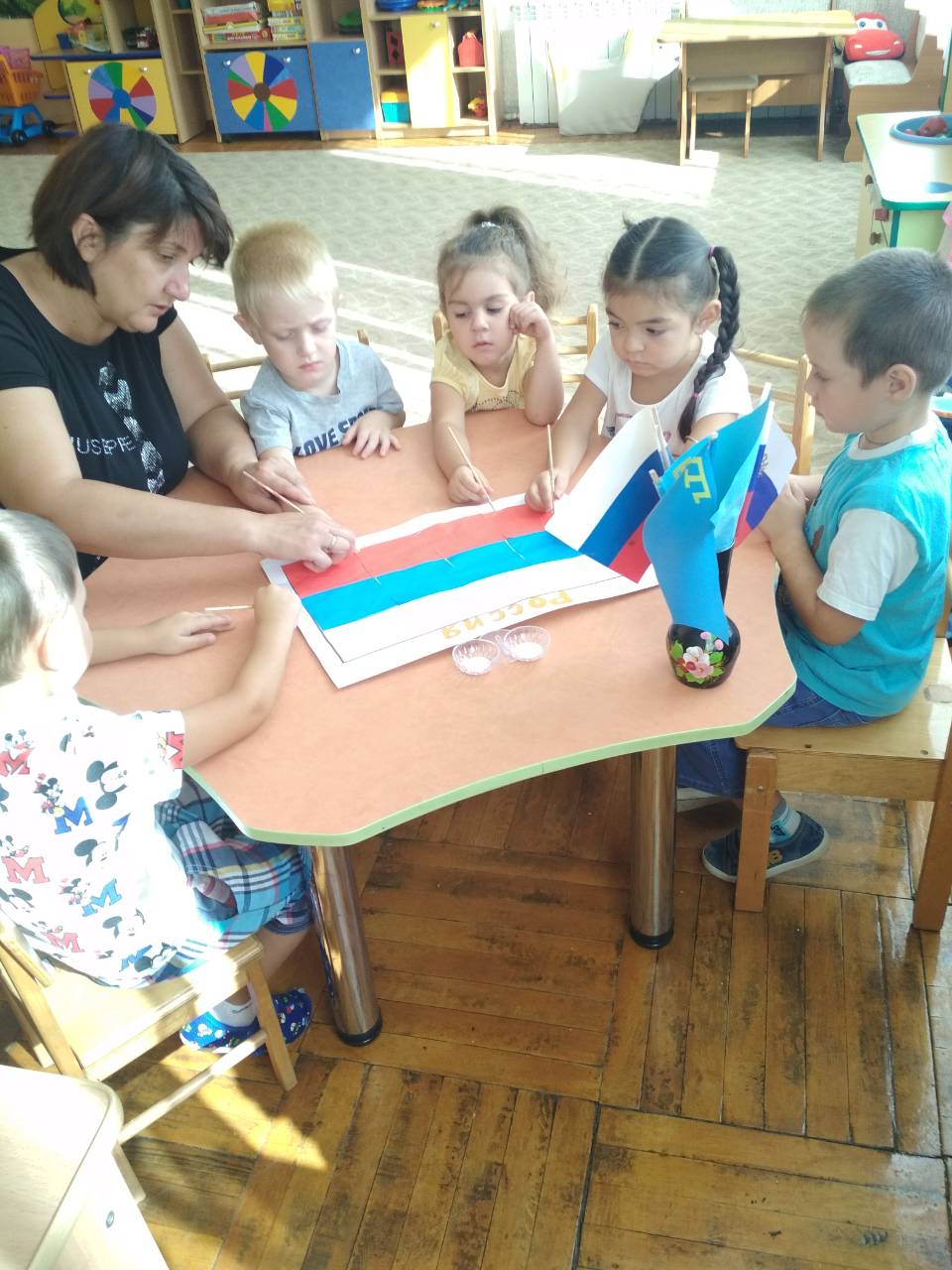 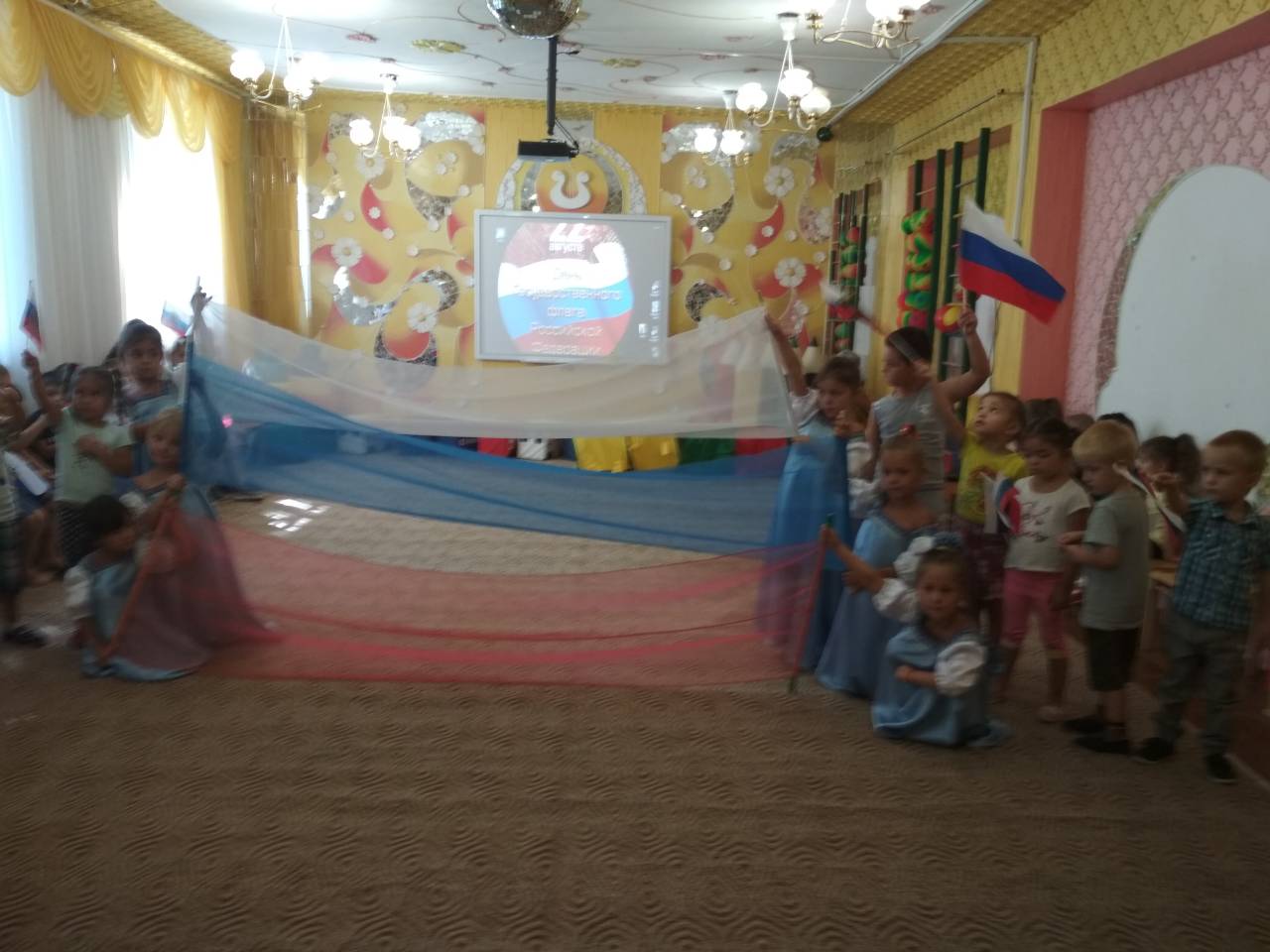 Заведующий МБДОУ                      Н.П.Лунина